Rock and Walworth Comprehensive Family Services, Inc.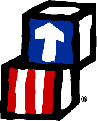 Head Start/Early Head Start,    53511  Phone: (608) 299-1500      Fax: (608) 299-1629Early Head Start Contact Report for Pregnant WomenContact Schedule: (Weekly, biweekly, monthly, at home, at center, at library, at medical facility, group meeting etc.)Dates of prenatal visits with Doctor/Dentist Name of Dr: ____________________, Dentist: ___________________Potential topics and activities to include in plan:Develop a birth plan – hospital/home delivery, premature deliveryPlanning for prenatal Dr. visits and Dental visitsTalking about transportationTalking about when or not mom would like FA to attend pre-natal visits/which visits etc.Discuss questions or topics to ask Dr., nurse or dentist and/or topics to discussHealth Concerns/topics to addressDiscuss prenatal and/or post partum depressionTopic Examples – Breast feeding, safe sleep, shaken baby prevention, SIDS, what to expect as baby grows and your body changes, baby proofing (safety) your home, how to introduce baby to siblings, setting boundaries with well wishers, dangers of smoking during and after pregnancy, importance of healthy eating , diapering, bathing baby, breast and bottle feeding, car seat safety, contraception information, STDsFather’s questions or concernsInvolving other family membersAccessing community resourcesDangers of Smoking/Substance Abuse	Caring for a newbornMental Wellness/ Mental HealthPost natal careOverall 1st Trimester PlanOverall 2nd Trimester PlanOverall 3rd Trimester Plan: (see birth plan also)Feeding Plan for baby:Two week health check visit scheduled tentatively for: ______________________, or for ____________________________________________________________________	         ______________________________________________Date:                                                       CC:Family Name:Family Name:Family Name:Time In:                      Time Out:Additional Visitor and purpose of additional visitor:Additional Visitor and purpose of additional visitor:Additional Visitor and purpose of additional visitor:Mother’s Concerns/Needs/Topics to DiscussHealth, Oral Health and/Nutrition Goals/ConcernsHealth, Oral Health and/Nutrition Goals/ConcernsHealth, Oral Health and/Nutrition Goals/ConcernsGetting Ready for BabyInformation/Materials sharedInformation/Materials sharedInformation/Materials sharedPlans for Next ContactActivities:Important Dates to RememberImportant Dates to RememberImportant Dates to RememberPlans for Next ContactActivities:Date:Time:For Discussion:Next ContactFor Discussion:SocializationFor Discussion:MeetingsFor Discussion:Next Prenatal Check with Dr.For Discussion:Dental AppointmentFor Discussion:Other          /      /      /      /      /      /      /      /      /      /      /      /        /      /      /      /      /      /      /      /      /      /      /      /      /      /      /      /      /      /      /      /      /      /      /      /Pregnant Mom signature:                                    Date:Family Advocate signature:                                    Date: